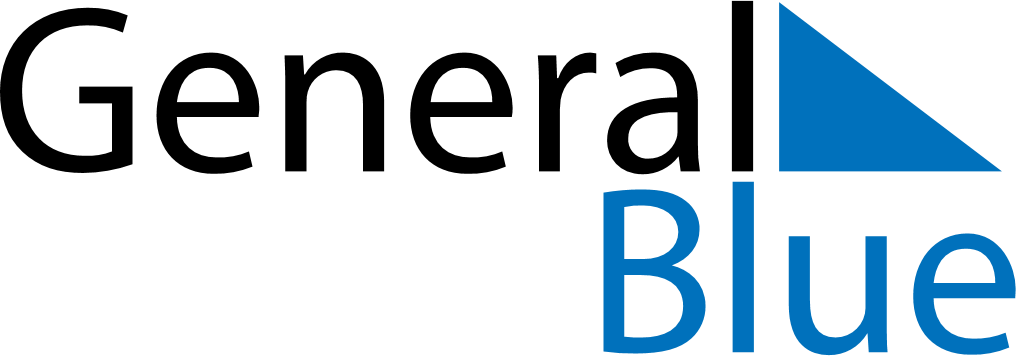 June 2024June 2024June 2024June 2024June 2024June 2024June 2024Lyuban’, Minsk, BelarusLyuban’, Minsk, BelarusLyuban’, Minsk, BelarusLyuban’, Minsk, BelarusLyuban’, Minsk, BelarusLyuban’, Minsk, BelarusLyuban’, Minsk, BelarusSundayMondayMondayTuesdayWednesdayThursdayFridaySaturday1Sunrise: 4:49 AMSunset: 9:22 PMDaylight: 16 hours and 32 minutes.23345678Sunrise: 4:48 AMSunset: 9:23 PMDaylight: 16 hours and 34 minutes.Sunrise: 4:47 AMSunset: 9:24 PMDaylight: 16 hours and 36 minutes.Sunrise: 4:47 AMSunset: 9:24 PMDaylight: 16 hours and 36 minutes.Sunrise: 4:47 AMSunset: 9:25 PMDaylight: 16 hours and 38 minutes.Sunrise: 4:46 AMSunset: 9:26 PMDaylight: 16 hours and 40 minutes.Sunrise: 4:45 AMSunset: 9:27 PMDaylight: 16 hours and 41 minutes.Sunrise: 4:45 AMSunset: 9:28 PMDaylight: 16 hours and 43 minutes.Sunrise: 4:44 AMSunset: 9:29 PMDaylight: 16 hours and 44 minutes.910101112131415Sunrise: 4:44 AMSunset: 9:30 PMDaylight: 16 hours and 45 minutes.Sunrise: 4:43 AMSunset: 9:31 PMDaylight: 16 hours and 47 minutes.Sunrise: 4:43 AMSunset: 9:31 PMDaylight: 16 hours and 47 minutes.Sunrise: 4:43 AMSunset: 9:31 PMDaylight: 16 hours and 48 minutes.Sunrise: 4:43 AMSunset: 9:32 PMDaylight: 16 hours and 49 minutes.Sunrise: 4:43 AMSunset: 9:33 PMDaylight: 16 hours and 50 minutes.Sunrise: 4:42 AMSunset: 9:33 PMDaylight: 16 hours and 50 minutes.Sunrise: 4:42 AMSunset: 9:34 PMDaylight: 16 hours and 51 minutes.1617171819202122Sunrise: 4:42 AMSunset: 9:34 PMDaylight: 16 hours and 52 minutes.Sunrise: 4:42 AMSunset: 9:35 PMDaylight: 16 hours and 52 minutes.Sunrise: 4:42 AMSunset: 9:35 PMDaylight: 16 hours and 52 minutes.Sunrise: 4:42 AMSunset: 9:35 PMDaylight: 16 hours and 52 minutes.Sunrise: 4:42 AMSunset: 9:35 PMDaylight: 16 hours and 53 minutes.Sunrise: 4:42 AMSunset: 9:36 PMDaylight: 16 hours and 53 minutes.Sunrise: 4:43 AMSunset: 9:36 PMDaylight: 16 hours and 53 minutes.Sunrise: 4:43 AMSunset: 9:36 PMDaylight: 16 hours and 53 minutes.2324242526272829Sunrise: 4:43 AMSunset: 9:36 PMDaylight: 16 hours and 53 minutes.Sunrise: 4:43 AMSunset: 9:36 PMDaylight: 16 hours and 52 minutes.Sunrise: 4:43 AMSunset: 9:36 PMDaylight: 16 hours and 52 minutes.Sunrise: 4:44 AMSunset: 9:36 PMDaylight: 16 hours and 52 minutes.Sunrise: 4:44 AMSunset: 9:36 PMDaylight: 16 hours and 52 minutes.Sunrise: 4:45 AMSunset: 9:36 PMDaylight: 16 hours and 51 minutes.Sunrise: 4:45 AMSunset: 9:36 PMDaylight: 16 hours and 50 minutes.Sunrise: 4:46 AMSunset: 9:36 PMDaylight: 16 hours and 49 minutes.30Sunrise: 4:47 AMSunset: 9:36 PMDaylight: 16 hours and 48 minutes.